OOO “NAZAR shoes ” (Андижанская область)Контакт:+99893 630-20-00OOO “BABY SHOES” (Наманганская область)Контакт:+99890 910-00-96+99890 218-25-18 “PERSON” XT(Хорезмская область)Контакт:+998 94 401-59-00; +998 99 803-59-00E-mail: ezguortopebik@gmail.comOOO “Golden Kulolon” (Навоийская область)Контакт:+998 99 880 1747E-mail: SayfullayevShukrullo@gmail.com “MRR NEW STAR 2020”  MChJ (Buxoro viloyati)                  Telefon raqam:  +998 90 745-32-00ЭскизАртикулНаименованиеТехническая характеристикаЦена в долларах (с НДС)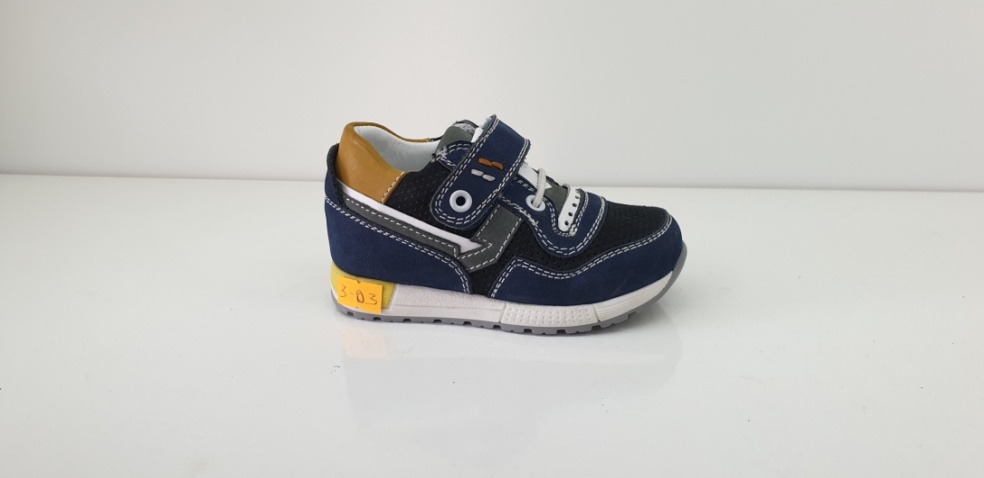 2067 -BO- 03Полуботинки малодетскиекожа/нубу12,7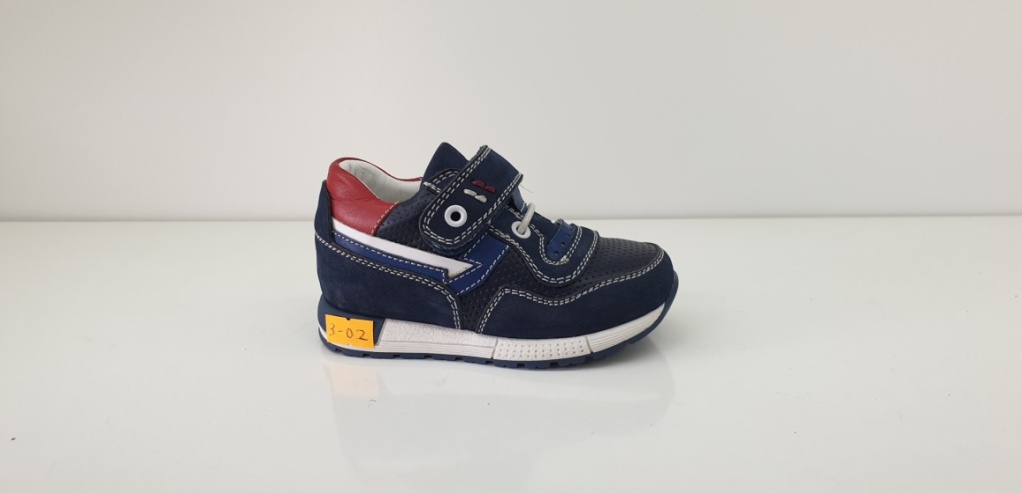 2067 - BO - 02Полуботинки малодетскиекожа/нубу12,7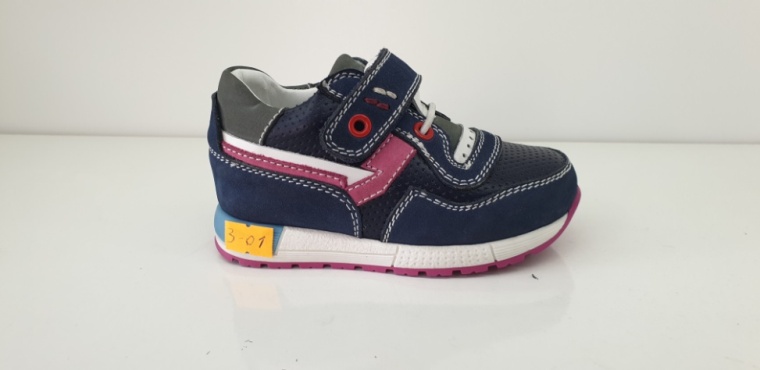 2067 - BO - 03 - 01Полуботинки малодетскиекожа/нубу12,7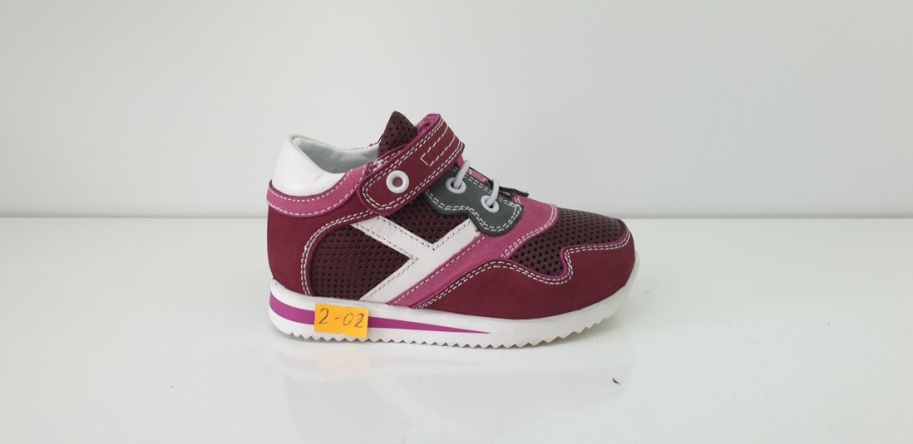 1914 - GO - 02Полуботинки малодетскиекожа/нубу12,7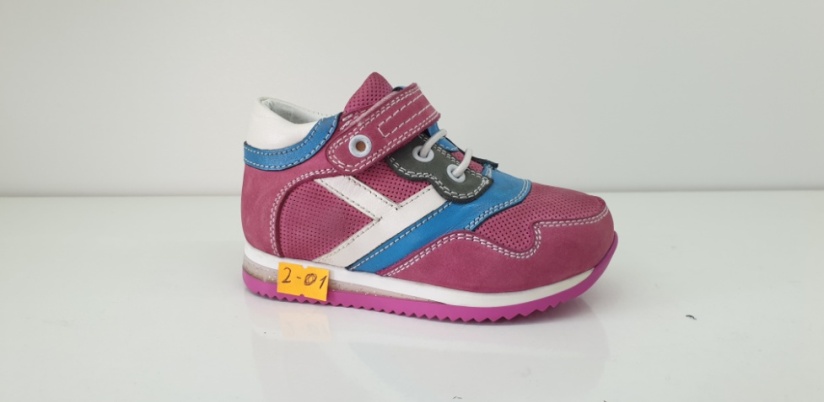 1914 - GO - 02 - 01Полуботинки малодетскиекожа/нубу12,7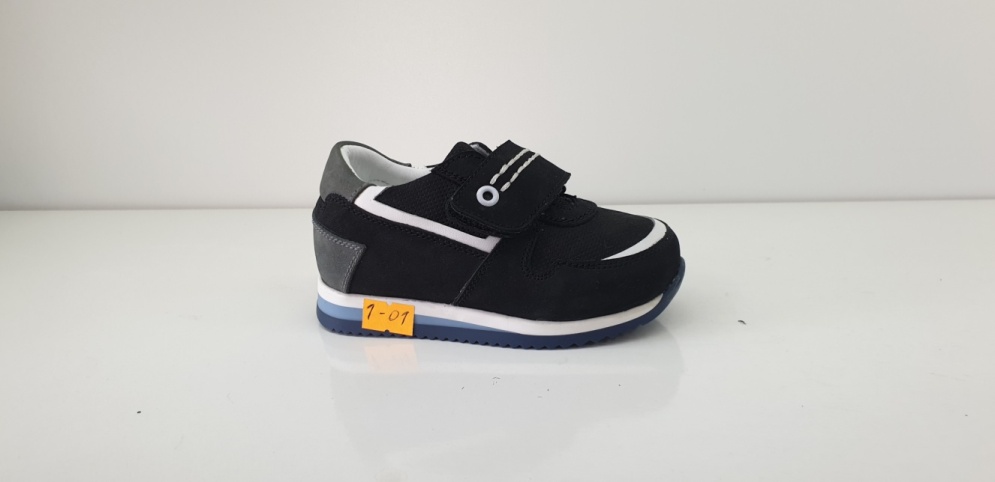 1914 - BO - 01Полуботинки малодетскиекожа/нубу12,7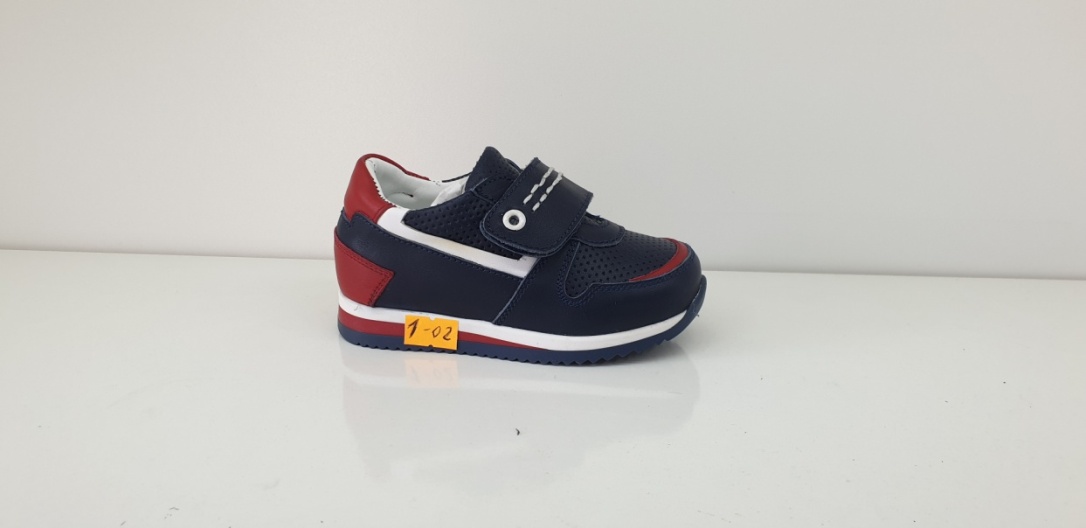 914 - BO -01 - 02Полуботинки малодетскиекожа/нубу12,7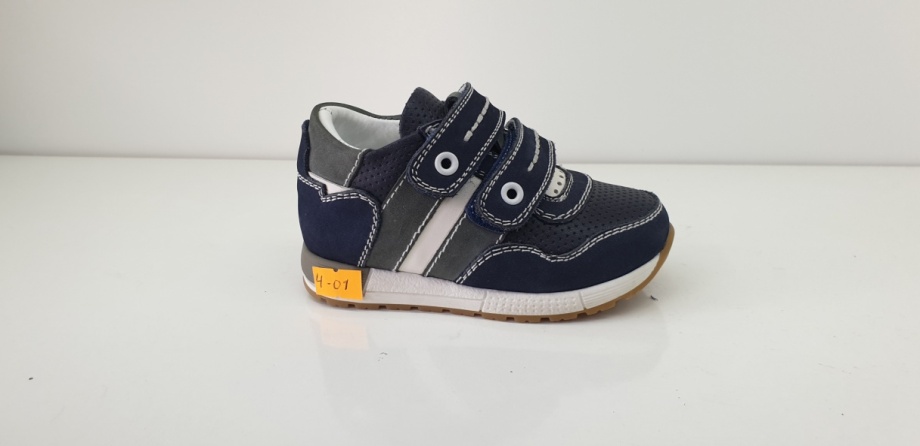 2067 - BO - 04-01Полуботинки малодетскиекожа/нубу12,7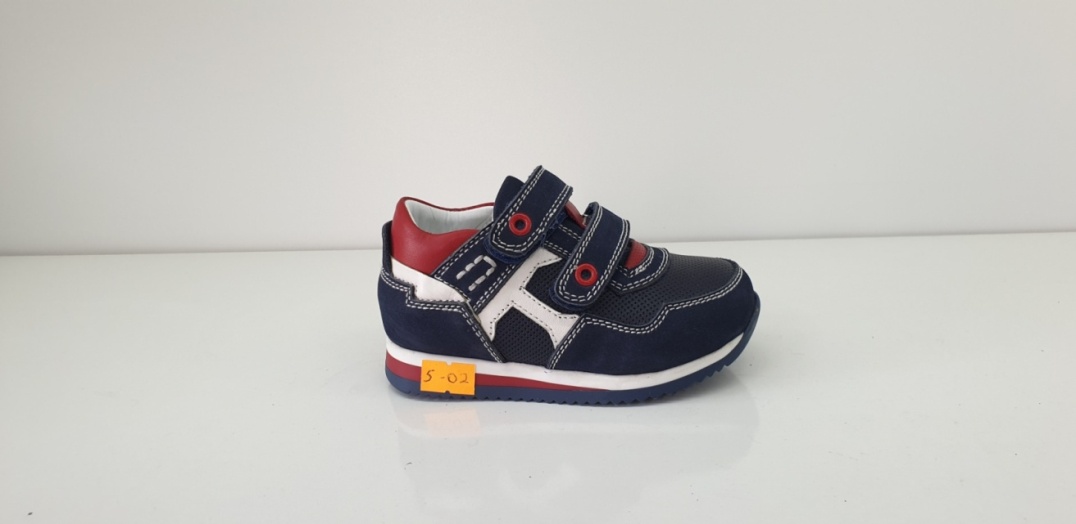 1914 - BO - 05 - 02Полуботинки малодетскиекожа/нубу12,7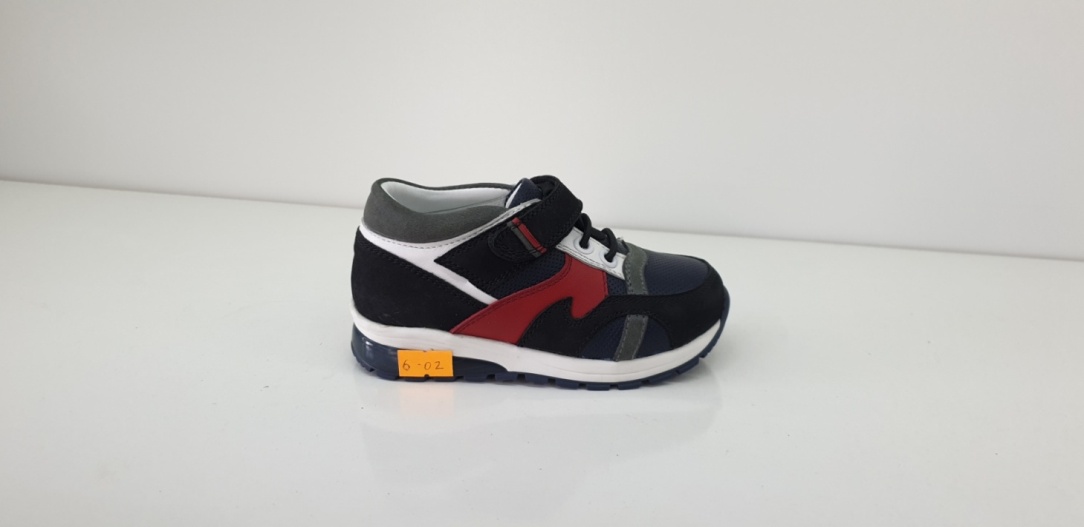 1855 - BO - 06 - 02Полуботинки малодетскиекожа/нубу12,72067 -BO- 03Полуботинки малодетскиекожа/нубу12,72067 - BO - 02Полуботинки малодетскиекожа/нубу12,72067 - BO - 03 - 01Полуботинки малодетскиекожа/нубу12,7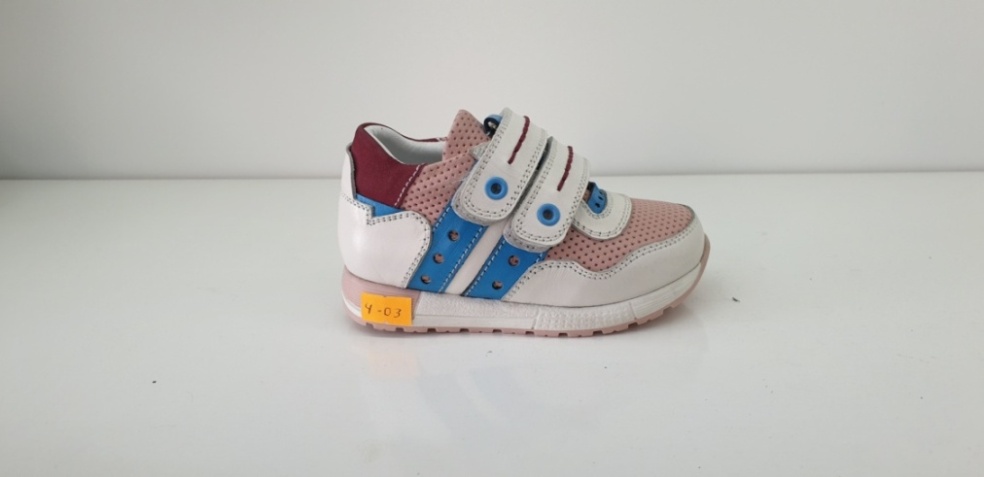 2067 - GO - 04 - 02Полуботинки малодетскиекожа/нубу12,7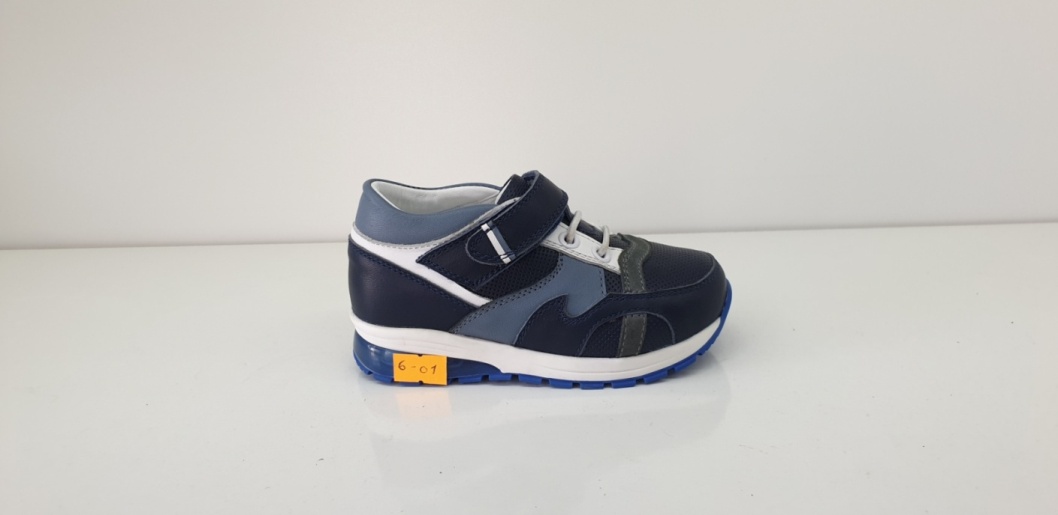 1855 - BO- 06 - 01Полуботинки малодетскиекожа/нубу12,7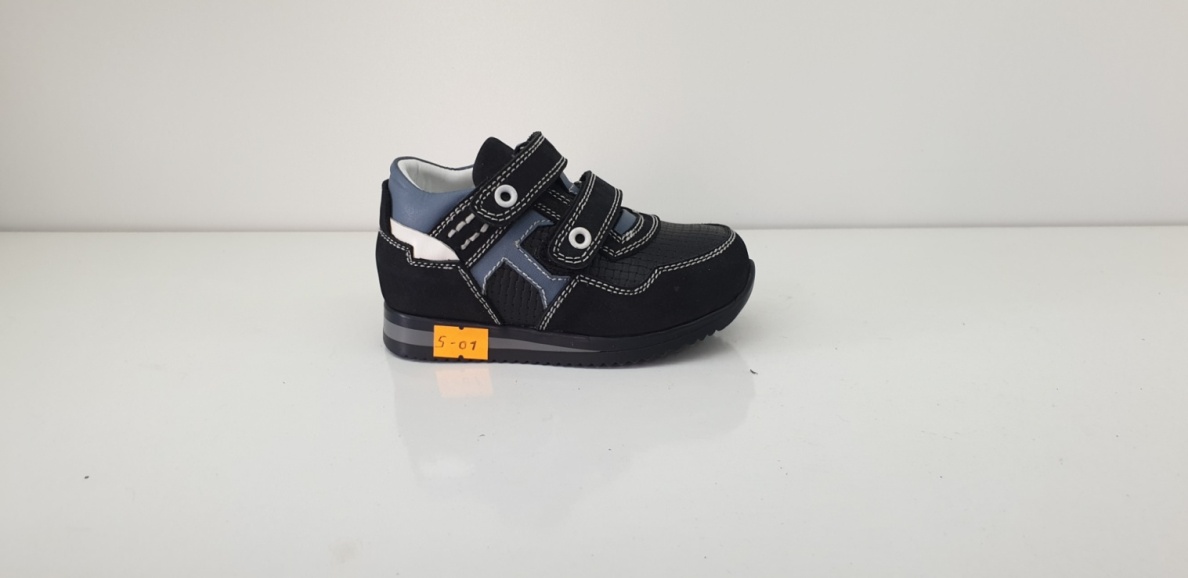 1914 - BO - 05 - 01Полуботинки малодетскиекожа/нубу12,7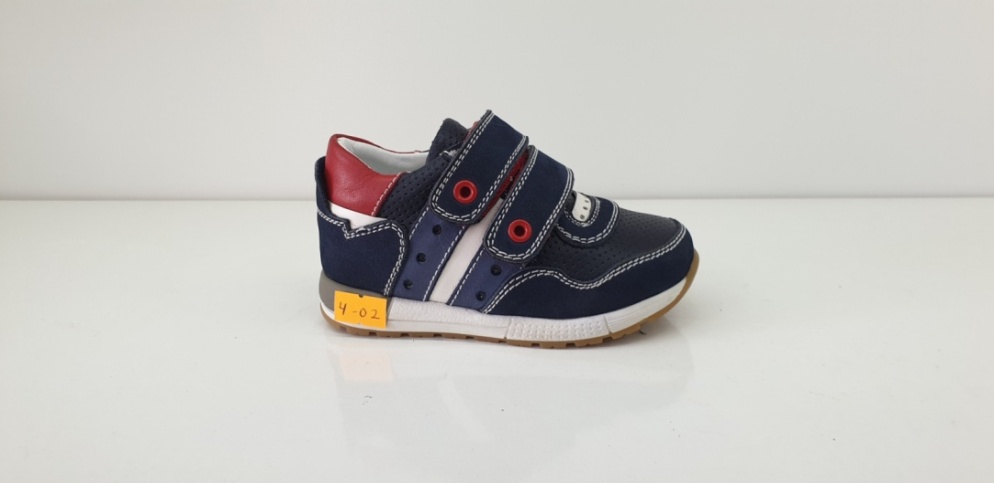 2067 - BO - 04 - 03Полуботинки малодетскиекожа/нубу12,7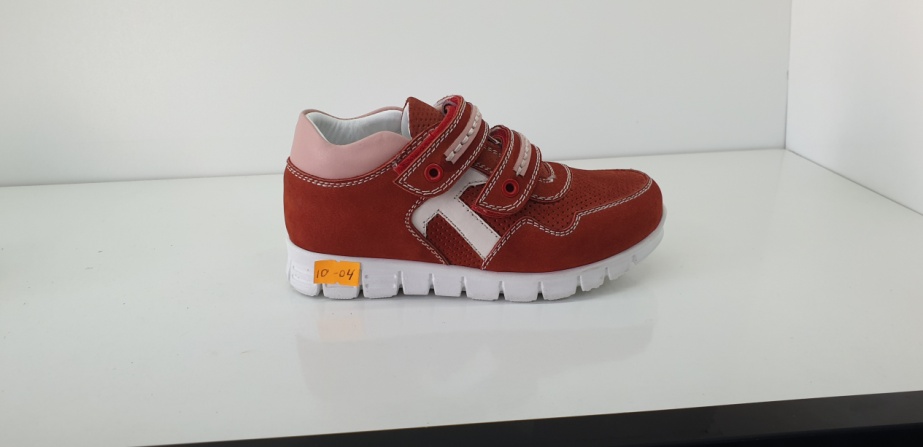 1585 - GO - 10 - 04Полуботинки малодетскиекожа/нубу13,2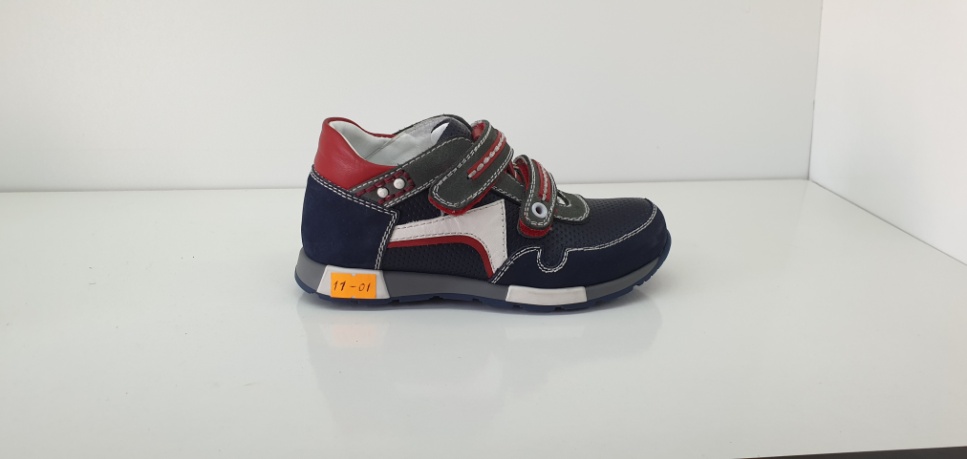 2857 - BO - 11 - 01Полуботинки малодетскиекожа/нубу13,2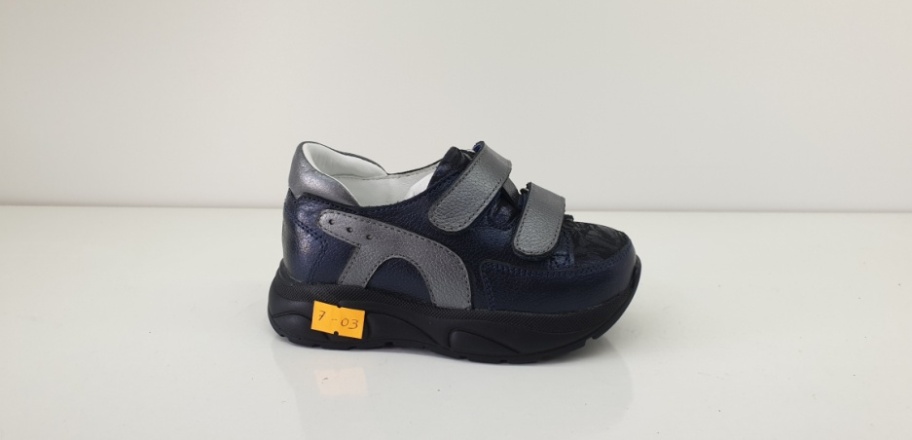 1985 - BO - 07 - 03Полуботинки малодетскиекожа13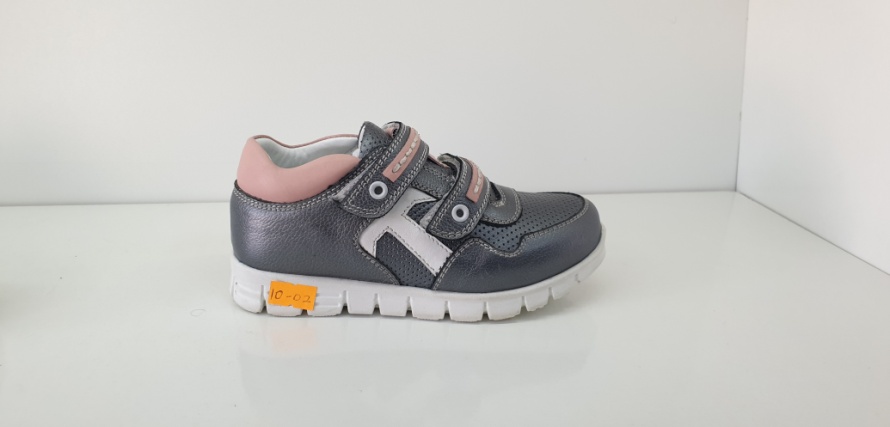 1585 - GO - 10 - 02  Полуботинки малодетскиекожа13,2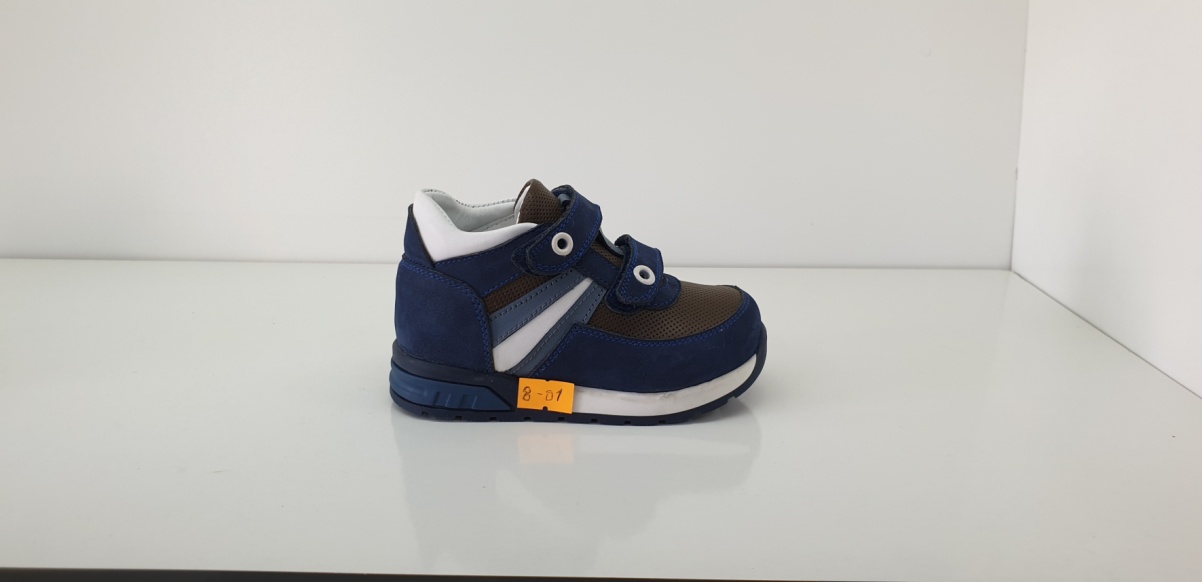 cxПолуботинки малодетскиекожа12,5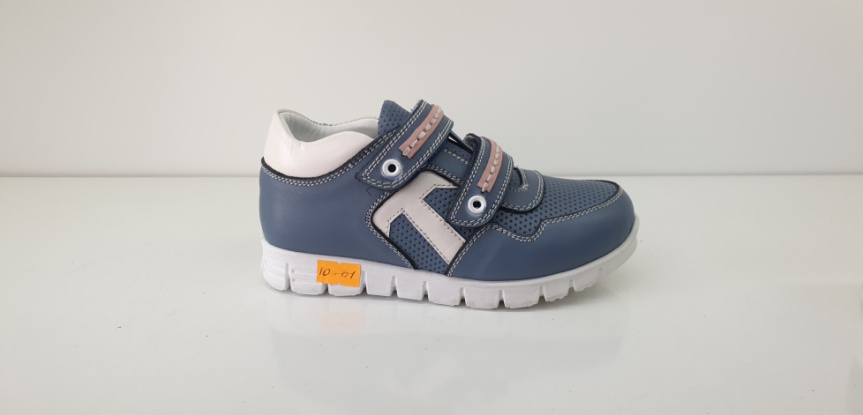 1585 - GO - 10- 01Полуботинки малодетскиекожа/нубу13,2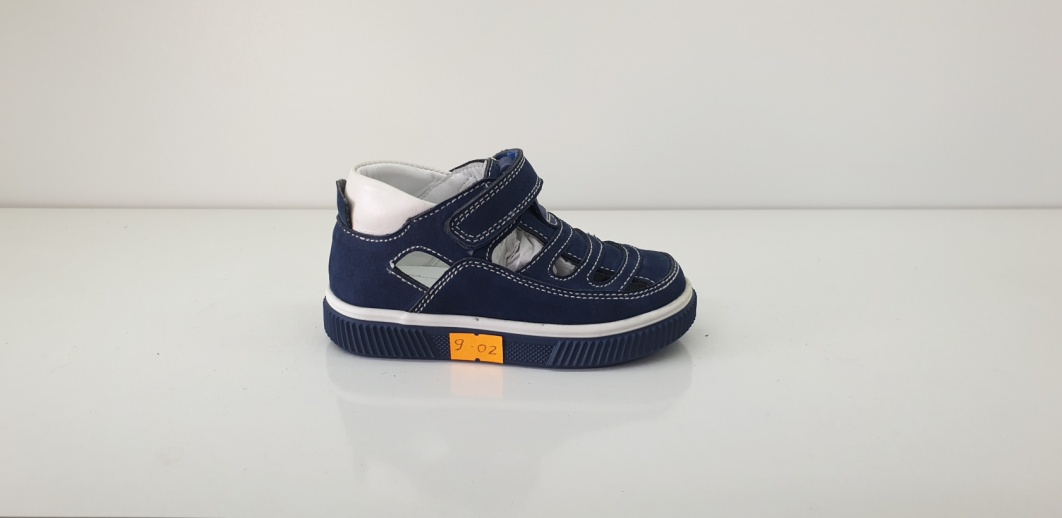 1915 - BO - 09 - 02Полуботинки малодетскиекожа/нубу12,7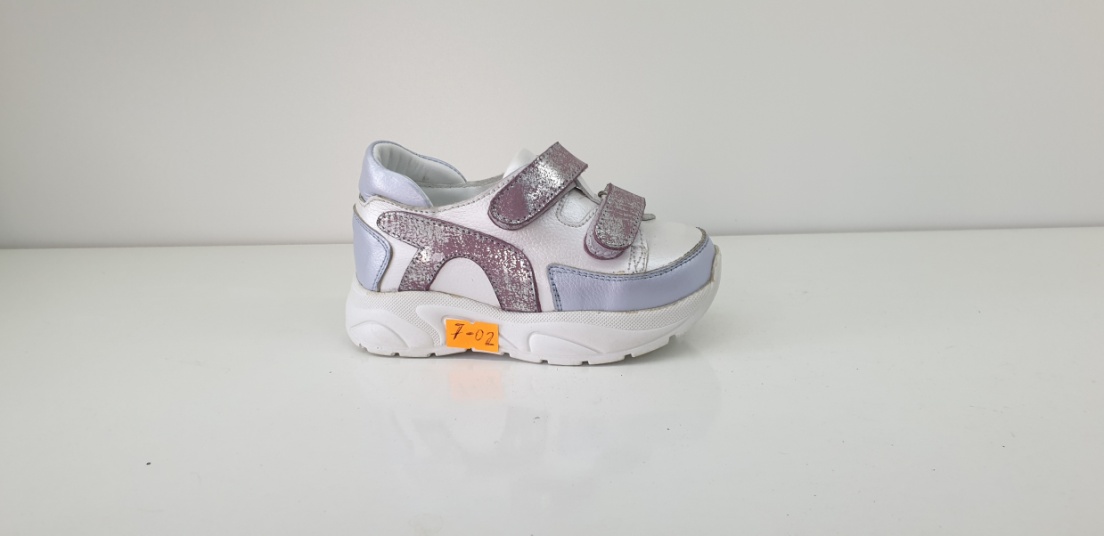 1985 - GO - 07 - 02Полуботинки малодетскиекожа13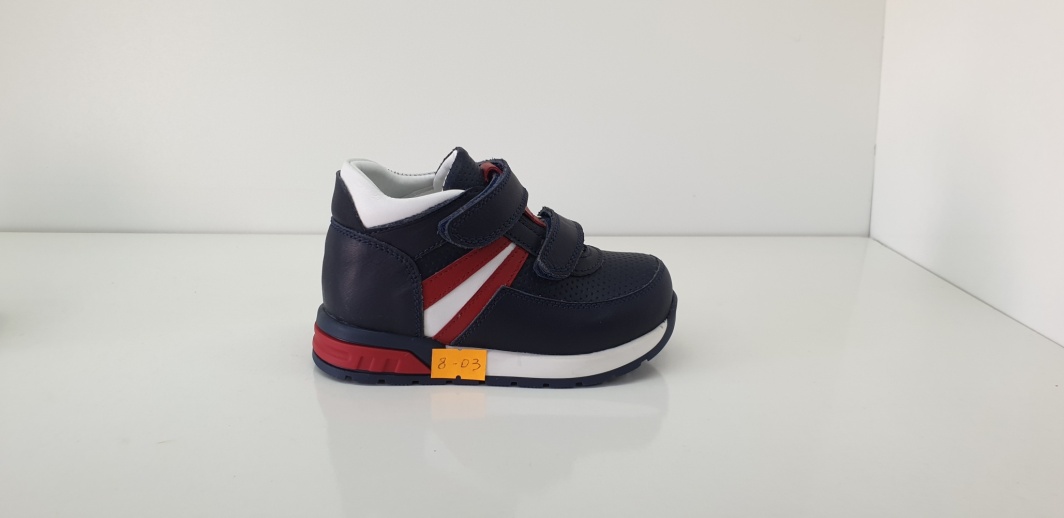 1755 - BO - 08 - 03Полуботинки малодетскиекожа/нубу13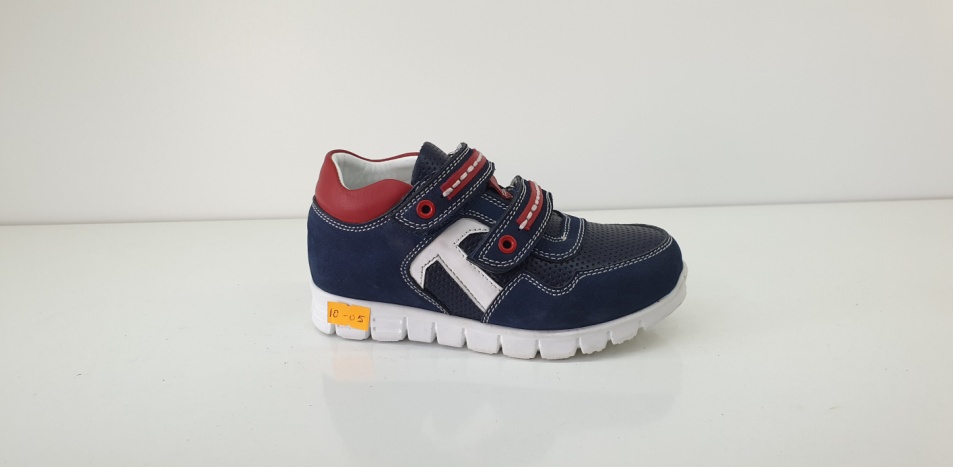 1585 - BO - 10 - 05Полуботинки малодетскиекожа/нубу13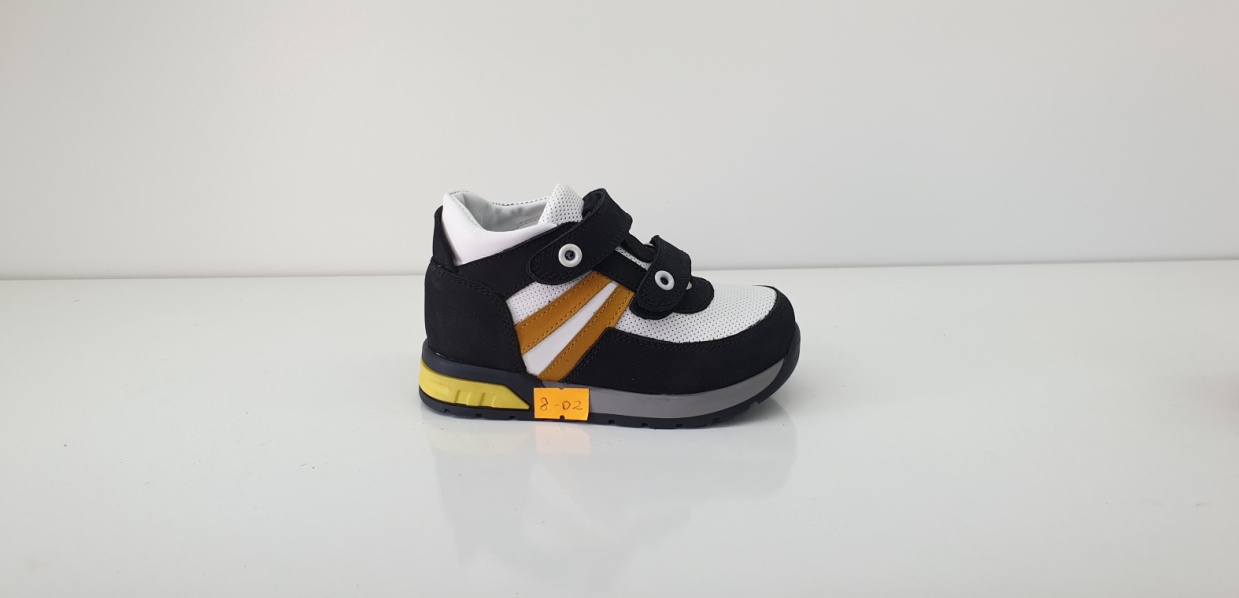 1755 - BO - 07 - 02Полуботинки малодетскиекожа/нубу12,7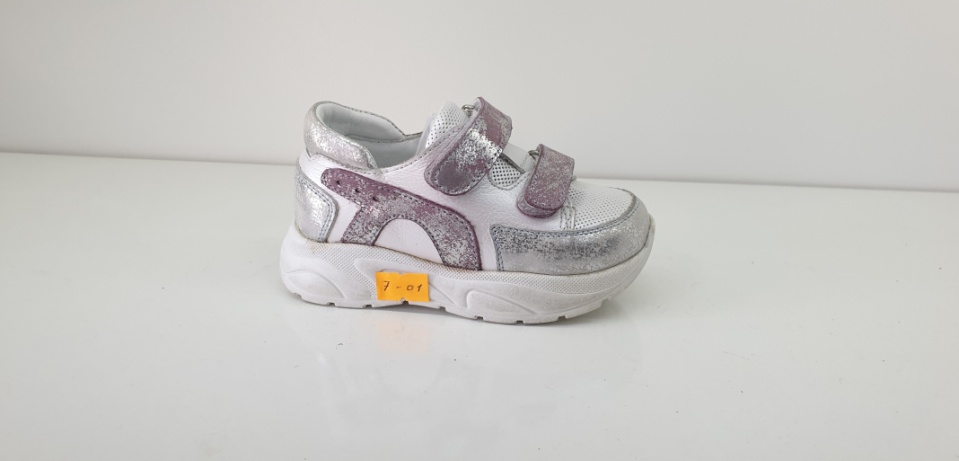 1985 - GO - 07 - 02Полуботинки малодетскиекожа/нубу13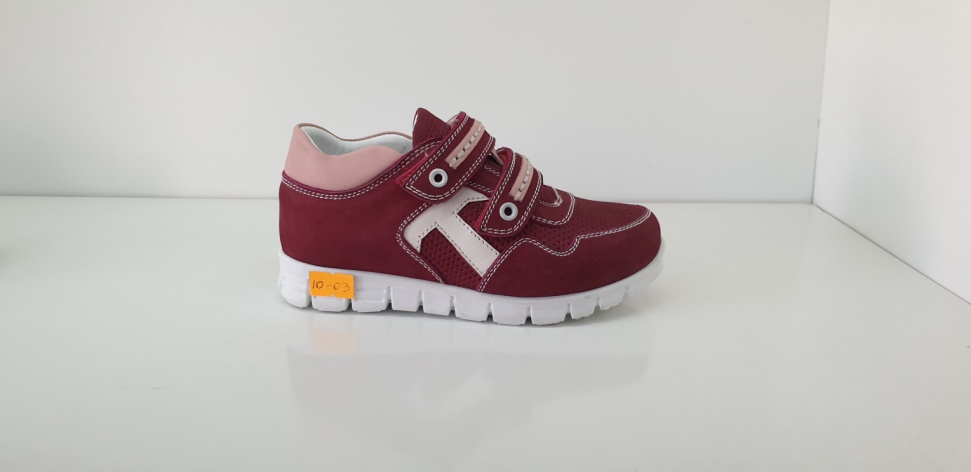 1585 - GO - 10 - 03Полуботинки малодетскиекожа/нубу13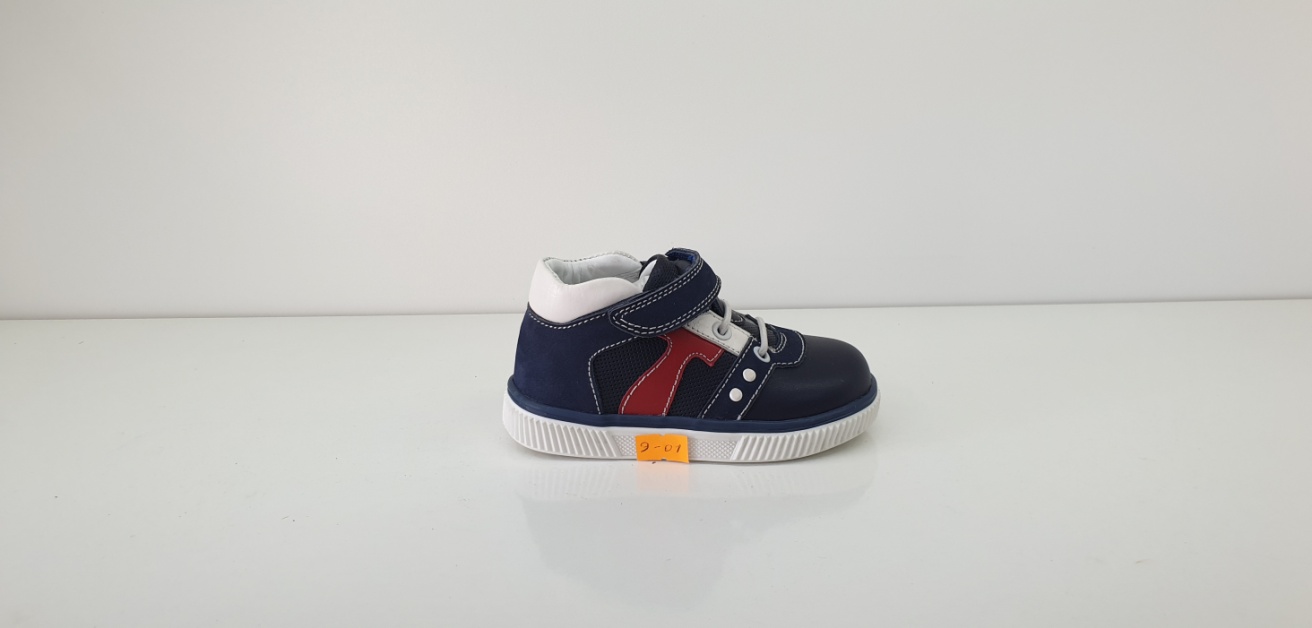 1915 - BO - 09 - 01Полуботинки малодетскиекожа/нубу13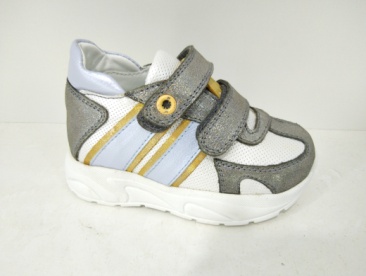 1985 - BO - 20 -03Полуботинки малодетскиекожа/нубу13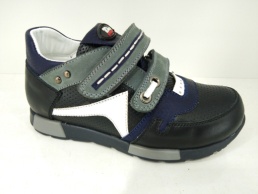 2857 -BO - 20 - 04Полуботинки малодетскиекожа/нубу13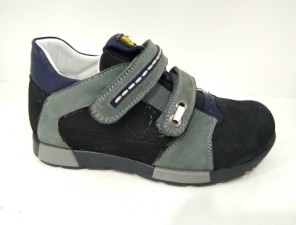 2857 - BO - 20 -07Полуботинки малодетскиекожа/нубу13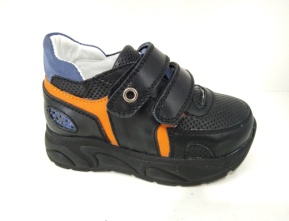 1985 - BO - 20 - 08Полуботинки малодетскиекожа/нубу13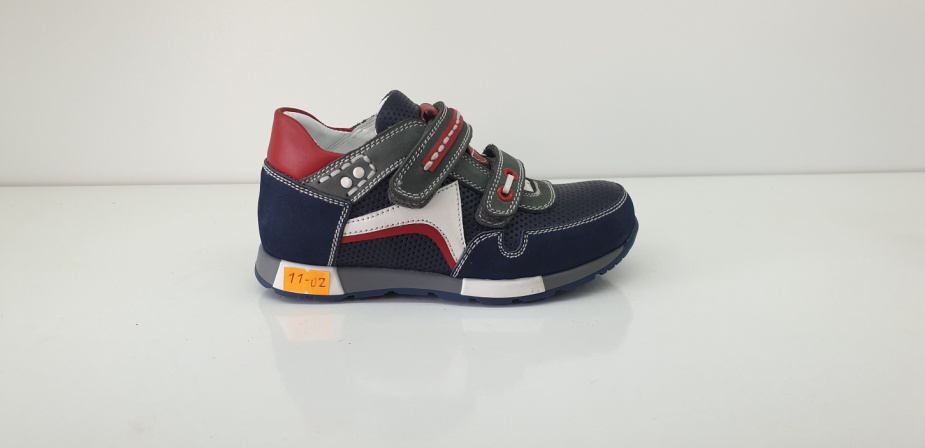 2857 - BO - 11 - 02Полуботинки малодетскиекожа/нубу13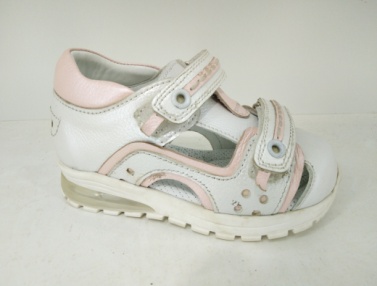 1855 - GO - 20 - 09Полуботинки малодетскиекожа/нубу12,5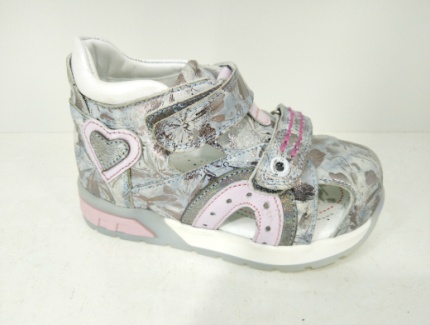 1755 - GO - 20 - 10Полуботинки малодетскиекожа/нубу12,5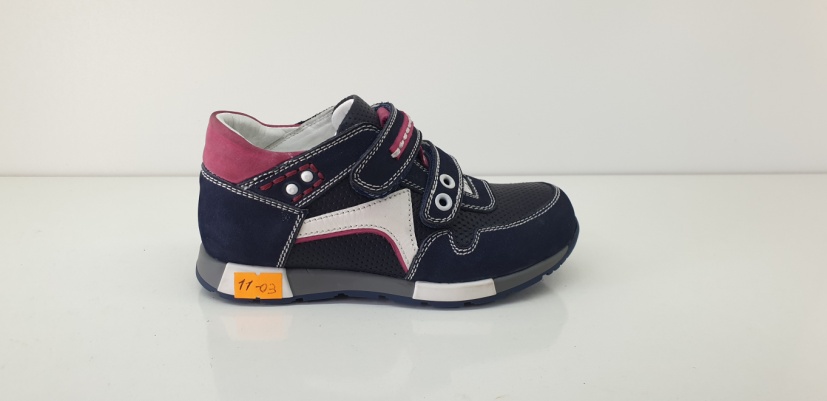 2857 - BO - 11 - 03Полуботинки малодетскиекожа/нубу13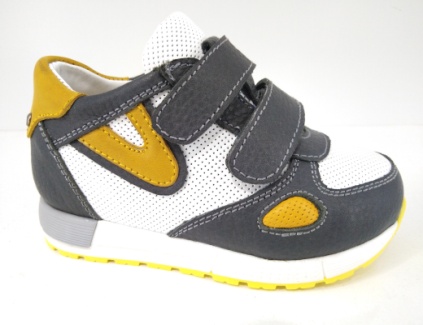 2067 - BO - 20 - 01  Полуботинки малодетскиекожа/нубу12,5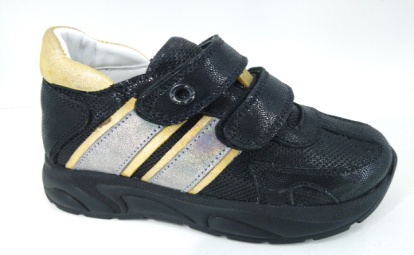 1985 - BO - 20 -02Полуботинки малодетскиекожа/нубу12,5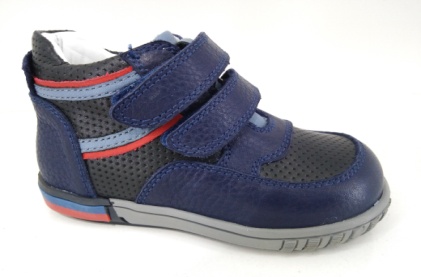 2439 - BO - 20 - 03Полуботинки малодетскиекожа/нубу12,5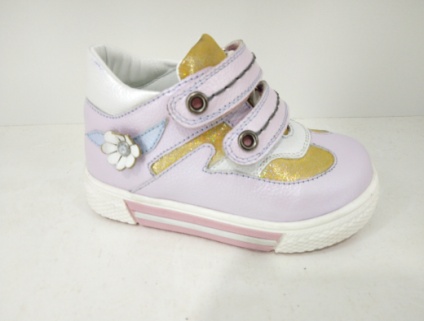 1773 - GO - 20 -11Полуботинки малодетскиекожа/нубу12,5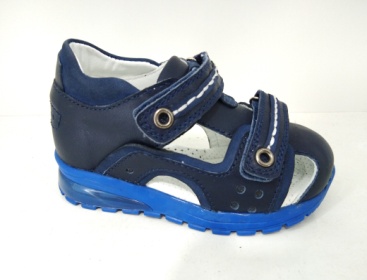 1855- BO - 20 -12Полуботинки малодетскиекожа/нубу12,5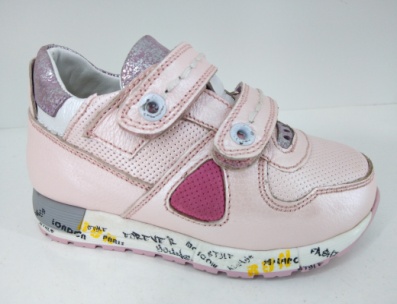 1773 - GO - 20 -11Полуботинки малодетскиекожа/нубу12,5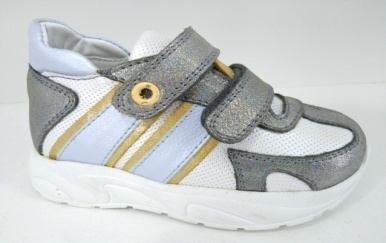 1985 - GO - 20 - 05Полуботинки малодетскиекожа/нубу12,5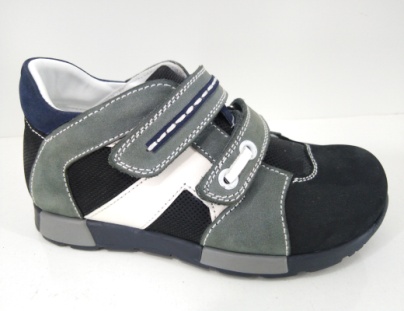 2857 - BO - 20 - 06Полуботинки малодетскиекожа/нубу13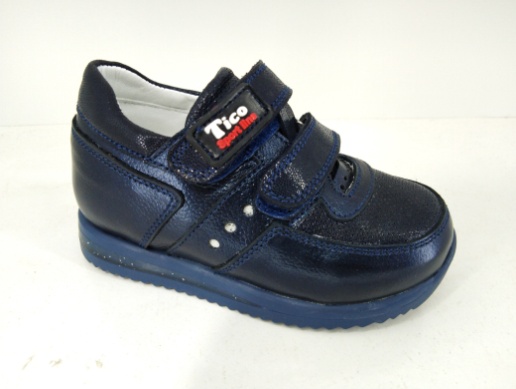 1914 - BO - 20 - 14Полуботинки малодетскиекожа/нубу12,7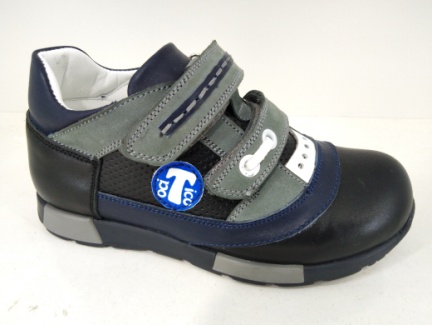 2857 - BO - 20 - 15Полуботинки малодетскиекожа/нубу13,2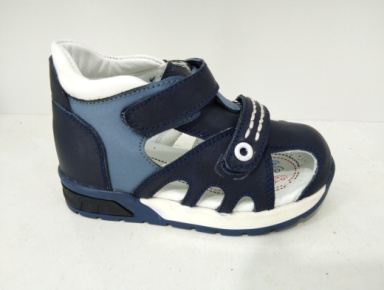 1755 - BO - 20 - 16Полуботинки малодетскиекожа/нубу12,7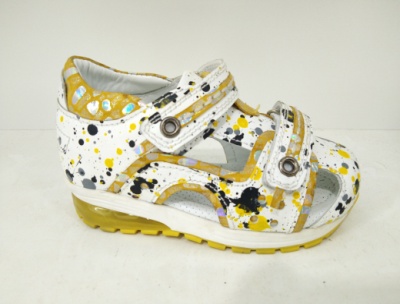 1855 - GO - 20 - 17Полуботинки малодетскиекожа/нубу12,5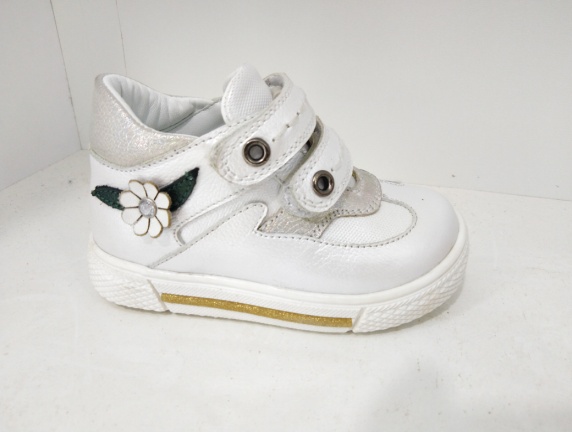 1773 - GO - 20 - 18Полуботинки малодетскиекожа/нубу12,5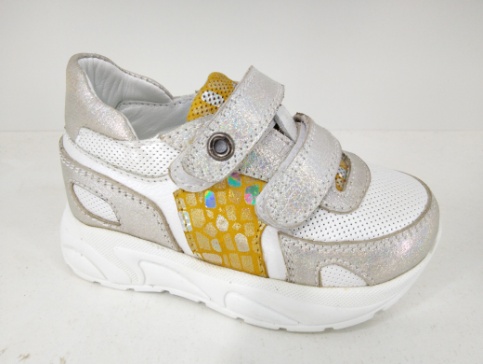 1985 - GO - 20 - 19Полуботинки малодетскиекожа/нубу13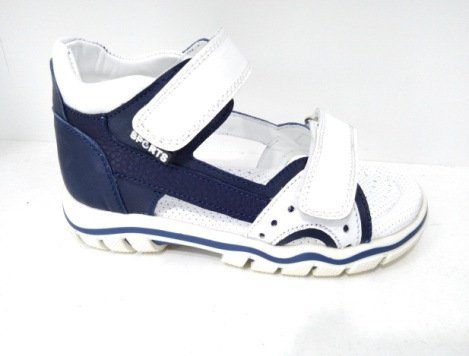 2869 - BO - 20 - 20Полуботинки малодетскиекожа/нубу12,7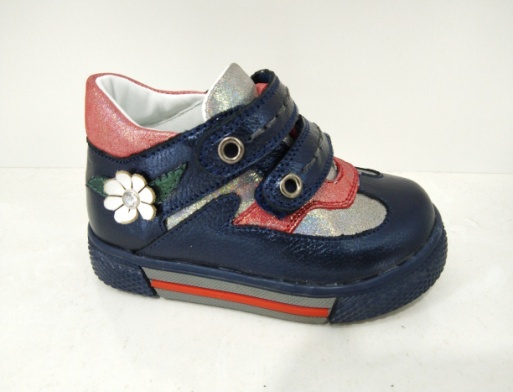 1773 - GO - 20 - 21Полуботинки малодетскиекожа/нубу12,5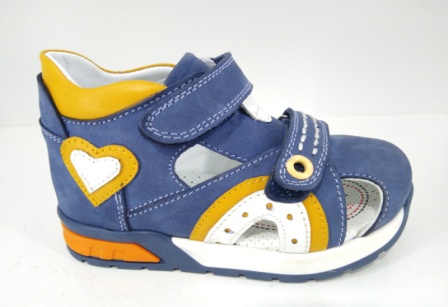 1755 - BO - 20 - 07Полуботинки малодетскиекожа12,5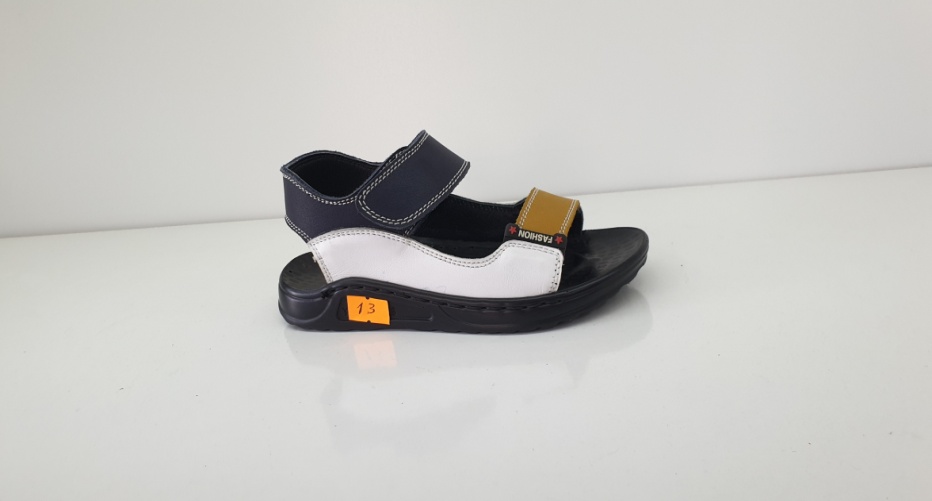 190 - BO - 20 - 22Полуботинки малодетскиекожа9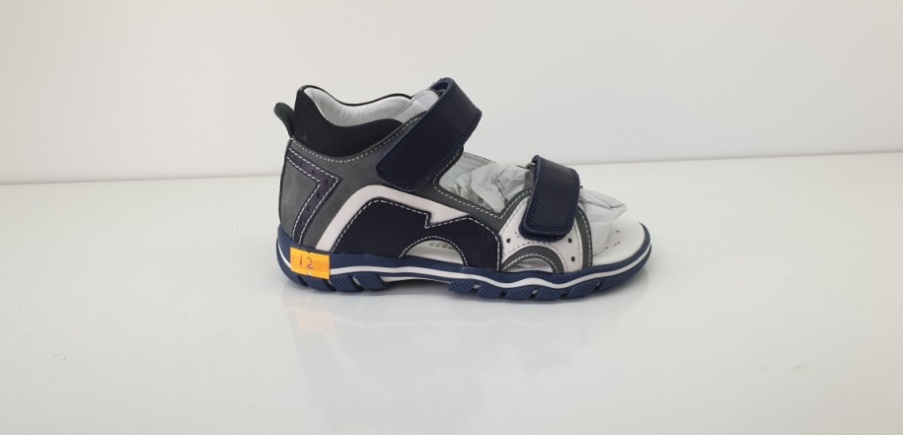 2869 - BO - 20 - 08Полуботинки малодетскиекожа/нубу12,7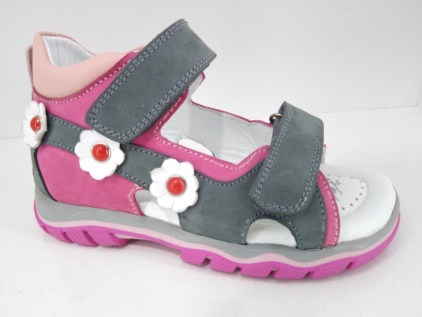 2869 - GO - 20 - 09Полуботинки малодетскиекожа/нубу12,7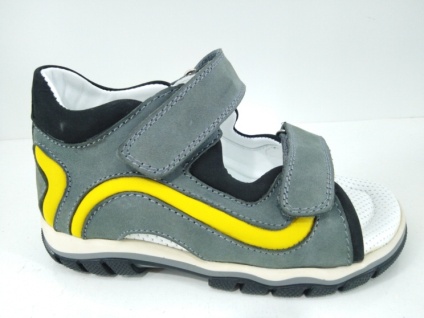 2869 -BO - 20 - 10Полуботинки малодетскиекожа/нубу12,7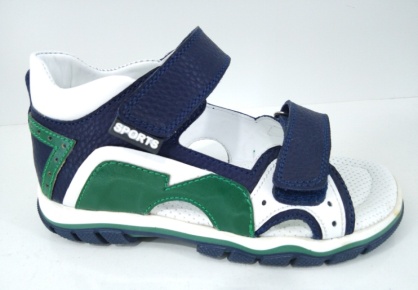 2869 - BO - 20 - 11Туфли летние школьные кожа/нубу12,7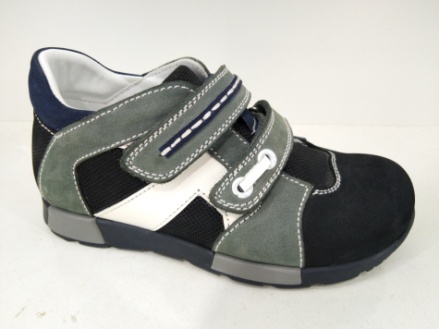 2857 - BO - 20 - 23Полуботинки малодетскиекожа/нубу13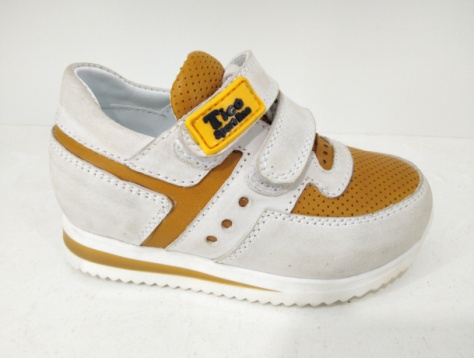 1914 - BO - 20 -24Полуботинки малодетскиекожа 12,5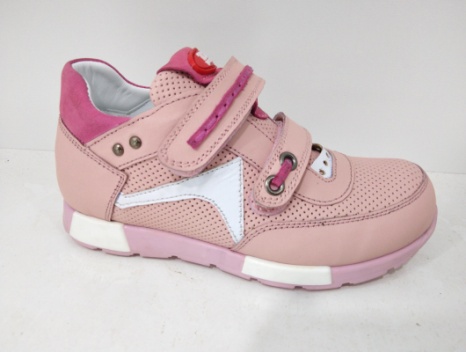 2857 - GO - 20 - 25Полуботинки малодетскиекожа13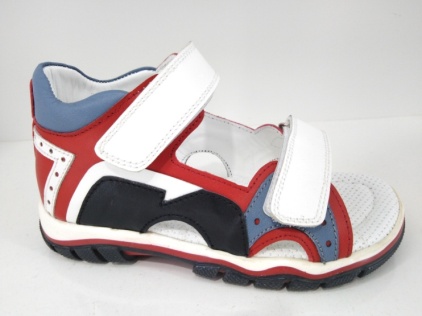 2869 - GO - 20 - 12Туфли летние школьные кожа/нубу12,7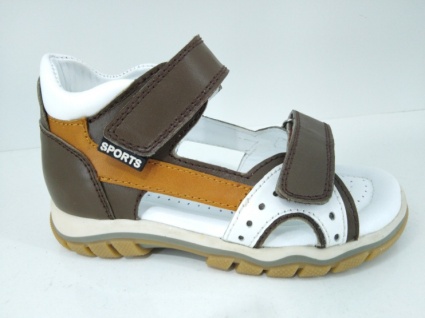 2869 - BO - 20 - 13Туфли летние школьные кожа/нубу12,7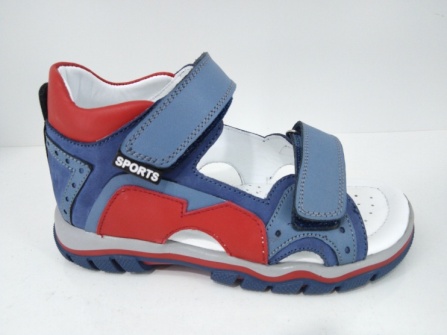 2869 - BO -20 - 14Туфли летние школьные кожа/нубу12,7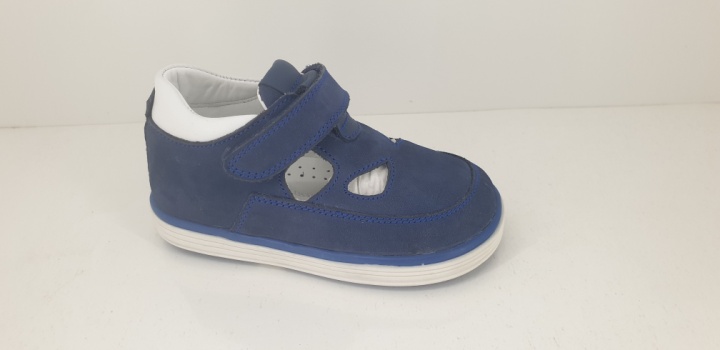 2020 - PEXTE-01Туфли летние школьные кожа/нубу12,5ЭскизАртикулНаименованиеТехническая характеристикаЦена в долларах (с НДС)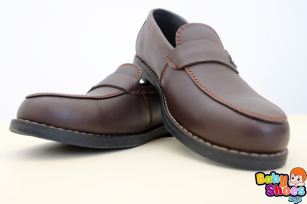 003/2018Полу ботинок детский мальчиковыйНатуральная кожа25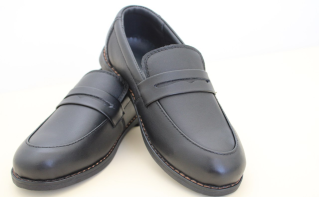 004/2018Полу ботинок детский мальчиковыйНатуральная кожа23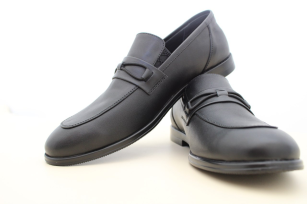 005/2018Полу ботинок детский мальчиковыйНатуральная кожа24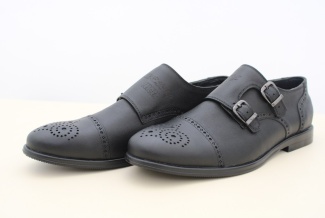 006/2018Полу ботинок детский мальчиковыйНатуральная кожа24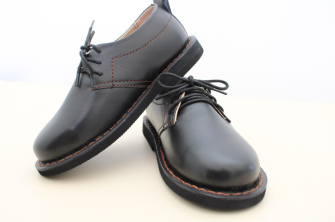 007/2018Полу ботинок детский мальчиковыйНатуральная кожа23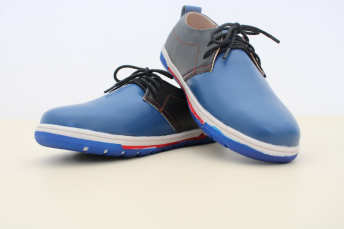 008/2018Полу ботинок детский мальчиковыйНатуральная кожа18ЭскизАртикулНаименованиеТехническая характеристикаЦена в долларах (с НДС)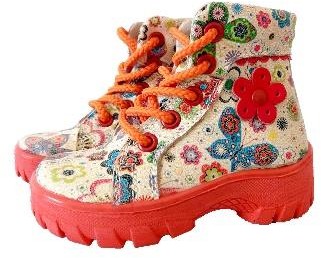 М-23Детские ботинкиНатуральная кожа и литая ортопедическая подошва.25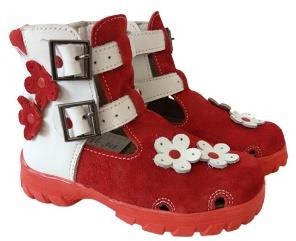 М-33Детские ботинкиНатуральная кожа и литая ортопедическая подошва.23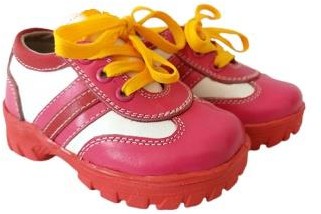 М-64Детские ботинкиНатуральная кожа и литая ортопедическая подошва.24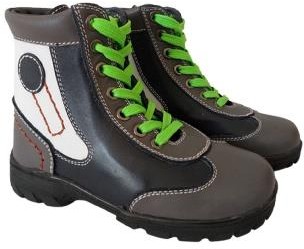 М-91Детские ботинкиНатуральная кожа и литая ортопедическая подошва.24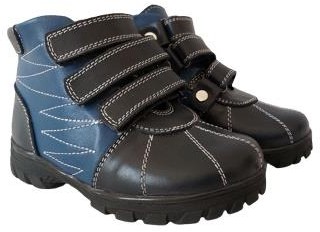 М-146Детские ботинкиНатуральная кожа и литая ортопедическая подошва.23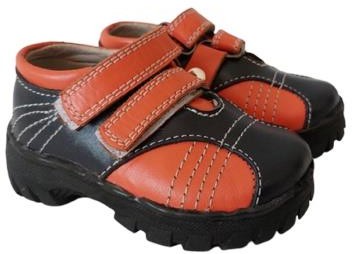 М-150Детские ботинкиНатуральная кожа и литая ортопедическая подошва.18ЭскизАртикулНаименованиеТехническая характеристикаЦена в долларах (с НДС)0011Детские ботинкиИскусственная кожа и специальный картон. Основа – полиуретан.12.50012Детские ботинкиИскусственная кожа и специальный картон. Основа – полиуретан.12.50013Детские ботинкиИскусственная кожа и специальный картон. Основа – полиуретан.120014Детские ботинкиИскусственная кожа и специальный картон. Основа – полиуретан.12.50015Детские ботинкиИскусственная кожа и специальный картон. Основа – полиуретан.120016Детские ботинкиИскусственная кожа и специальный картон. Основа – полиуретан.12Mahsulotning rasmiartikulNomiTexnik xususiyatlariMaxsulot narxi dollarda (QQS bilan)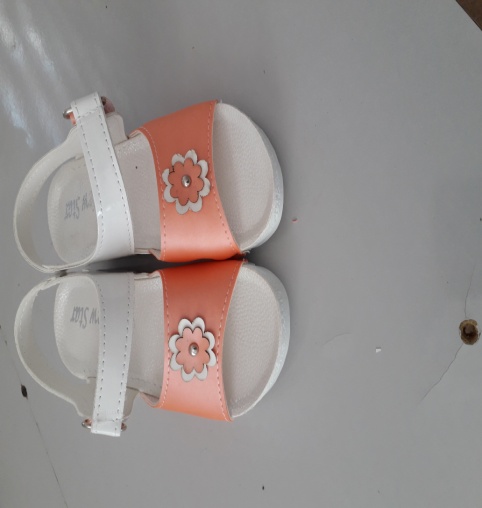 01101000Детские ботинкиПодошва: ПУ8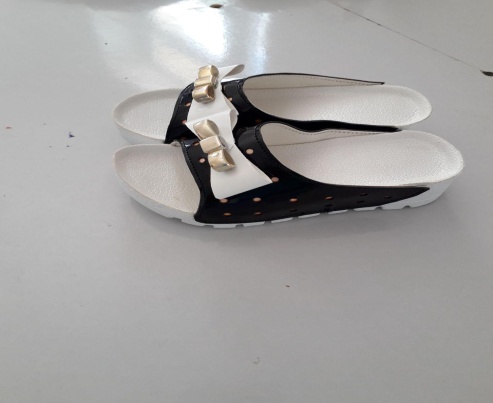 01101000Детские ботинкиПодошва: ПУ7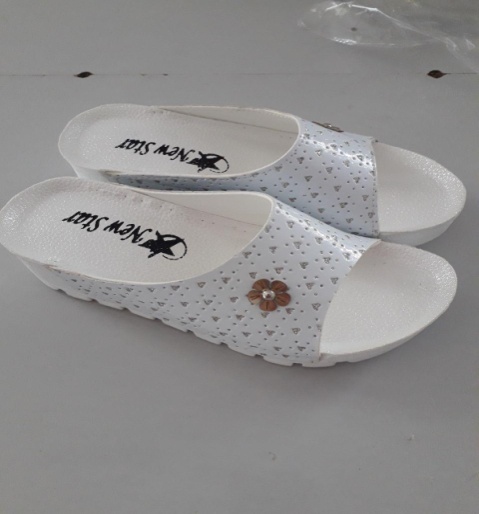 01101000Детские ботинкиПодошва: ПУ8